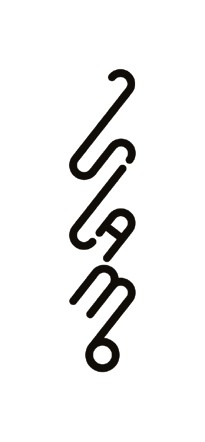 AANVRAAG TOT OPNAME OP LIJST DESKUNDIGEN EN JURYLEDENLees dit eerstUw persoonsgegevens worden verwerkt door Vlamo vzw, Charles de Kerchovelaan 17 te Gent, info@vlamo.be, opbasis van ons gerechtvaardigd belang om de Vlaamse amateurmuzikanten te stimuleren, informeren, te ondersteunen en te begeleiden. Vlamo verzamelt, verwerkt en raadpleegt alle gegevens opdat zij u zonder identificatie niet de nodige informatie kan aanbieden. Alle gegevens worden verkregen van u persoonlijk. Wij gebruiken uw gegevens uitsluitend voor deze procedure.Indien u niet wil dat wij uw gegevens verwerken met het oog op ons vooropgestelde doel, volstaat het ons dat mee te delen op info@vlamo.be. Via dat adres kan u ook altijd vragen welke gegevens wij over u verwerken en ze verbeteren of laten wissen, of ze vragen over te dragen. Een meer uitgebreid overzicht van ons beleid op het vlak van verwerking van persoonsgegevens vindt u op www.vlamo.be.Iedereen die wenst opgenomen te worden op de lijst van deskundigen van Vlamo (juryleden, docenten workshops of cursussen, orkestdirectie of ondersteuning instrumentengroepen) dient dit formulier zo volledig mogelijk in te vullen en terug te bezorgen aan het provinciaal trefpunt.De aanvragen worden vervolgens voorgelegd aan de PSG (provinciale stuurgroep) en de provinciale raad van bestuur. Na het uitbrengen van een gemotiveerd advies gaat het document naar de bevoegde stuurgroep voor een bijkomend advies.Uiteindelijk worden alle adviezen ter beslissing voorgelegd aan de centrale raad van bestuur en wordt de kandidaat al dan niet opgenomen op de lijst van erkende deskundigen. Minimaal profiel voor deskundigen en juryleden.ALGEMEENElke aanvrager moet in het bezit zijn van een masterdiploma in de muziek en moet daarenboven per rubriek aan alle opgesomde vereisten voldoen.SPECIFIEK•	Ondersteuning instrumentengroep	O Masterdiploma instrument
•	Ondersteuning orkestdirectieO Masterdiploma HaFaBra directie of orkestdirectieO Minimaal 10 jaar een orkest dirigeren.•	Docent voor workshops instrumentO Masterdiploma instrument•	Docent voor workshop directieO Masterdiploma HaFaBra directie of orkestdirectieO Minimaal 10 jaar een orkest dirigeren.•	Jurylid voor wedstrijden voor solisten en kleine ensemblesO Masterdiploma instrumentO Directeur of leerkracht in het DKO of docent aan een hogeschool of professionele orkestmuzikant of gerenommeerde solist.•	Jurylid bij evaluatieconcerten en orkestwedstrijdenO Masterdiploma HaFaBra directie of orkestdirectie.O Minimaal 10 jaar een orkest dirigeren.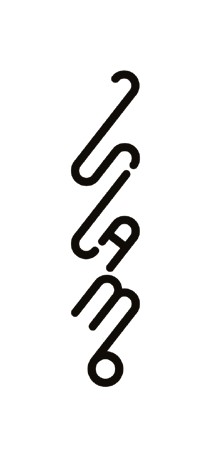 Persoonlijke gegevensOpname gevraagd voor volgende specialisatiesO  Jurylid 

	    O wedstrijden voor solisten en ensembles
	       
         Instrument(en):
     O evaluatieconcerten en orkestwedstrijden
         Orkestvorm(en):O  Docent voor workshops of cursussen

	    Instrument(en):

O  Deskundige voor ondersteuning

     O Orkestdirectie

     O Instrtument	Huidig engagement in de sector amateurmuziekMotivatie van de kandidaat voor opname op de Vlamo-lijsten van deskundigenUitgebrachte adviezen (Niet in te vullen door de aanvrager)Naam en voornaamAdres:Postnr. en gemeenteTelefoonE-mail:Website:Provinciale SGPositief O                        Negatief OMotiveringMotiveringProvinciale RvBPositief O                        Negatief OMotiveringMotiveringSG Positief O                        Negatief OMotiveringMotiveringRvBPositief O                        Negatief OMotiveringMotivering